重庆市预警信息发布业务月报第3期（总35期）2021年04月07日                            签发：周浩2021年3月业务运行工作通报一、预警信号发布情况3月，全市各级预警中心通过预警平台发布气象预警信号182期（大雾：橙色13期、黄色51期；雷电：橙色15期、黄色72期；大风：蓝色15期；道路结冰：黄色1期；暴雨：红色1期、橙色1期、黄色3期、蓝色10期），其中市级发布预警信号8期，区县发布174期。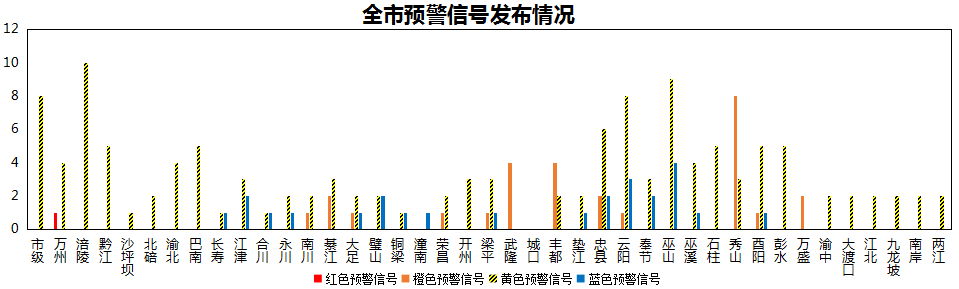 图1 全市预警信号发布情况二、灾害风险超阈值实况发布情况3月，全市各区县预警中心通过预警平台共发布暴雨超阈值预警信息147条。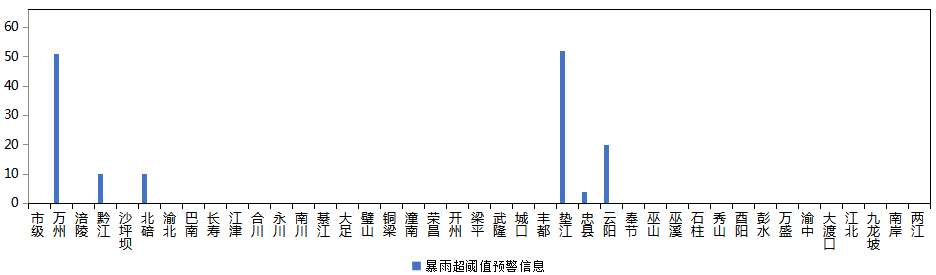 图2 全市预警信号发布情况三、预警服务信息发布情况3月，全市各级预警中心通过预警平台发布气象预警服务信息306期，其中重要气象信息专报82期、0-2强天气警报141期、雨情通报83期。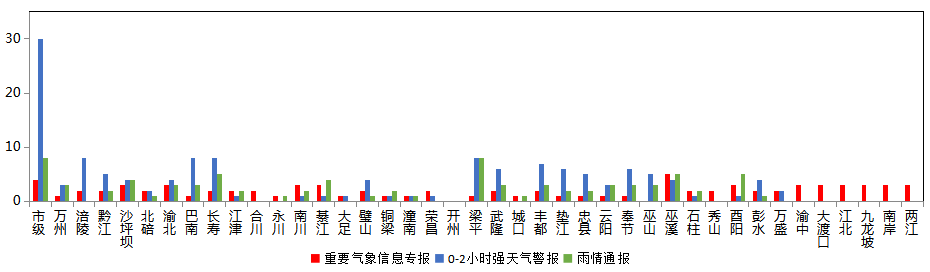 图3 气象预警服务信息发布情况四、各部门和乡镇（街道）信息发布情况3月，全市气象部门发布预警服务消息1,973条，发送短信1,366.93万人次；其他部门发布预警服务消息990条，发送短信854.86万人次；乡镇（街道）发布预警服务消息7,492条，发送短信699.29万人次。表1 部门和乡镇（街道）信息发布详情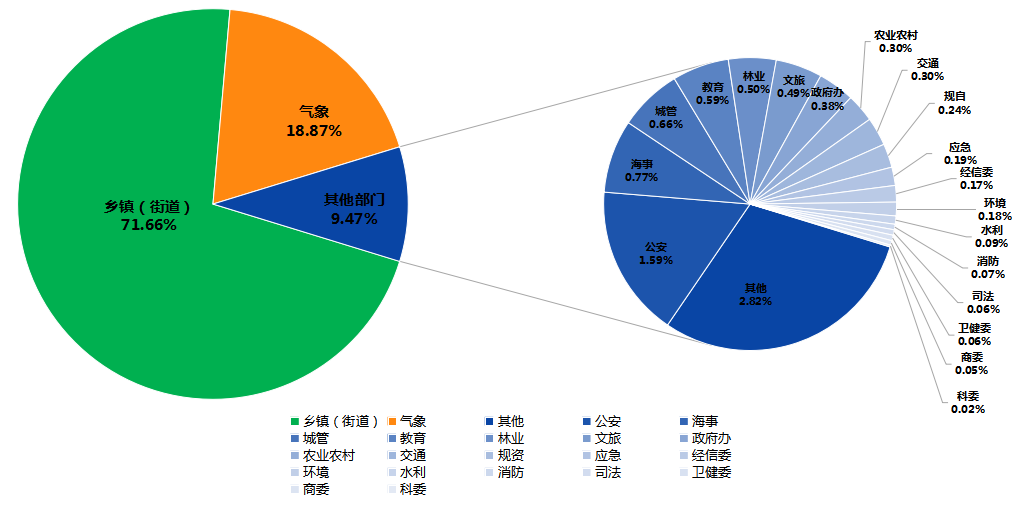 图4 各部门和乡镇（街道）信息发布情况五、分渠道信息发布情况（一）短信3月，全市各级预警中心和预警工作站通过预警平台10639121短信通道发布预警和服务信息共10,459条，累计发送2,974.71万人次。其中，市预警中心发布各类预警服务信息300条，发送59.20万人次；区县预警中心发布各类预警服务信息1,677条，发送1,363.34万人次；市、区县部门和乡镇（街道）预警工作站发布各类预警服务信息8,482条，发送1,554.17万人次。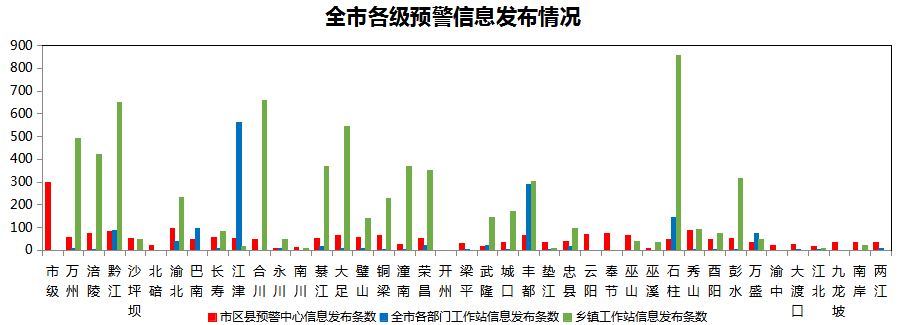 图5 全市预警中心及预警工作站10639121通道信息发布情况3月，全市各级预警中心通过预警平台短信备份通道（企讯通、百度等）发布各类预警服务信息共4条，累计发送短信55.63万人次。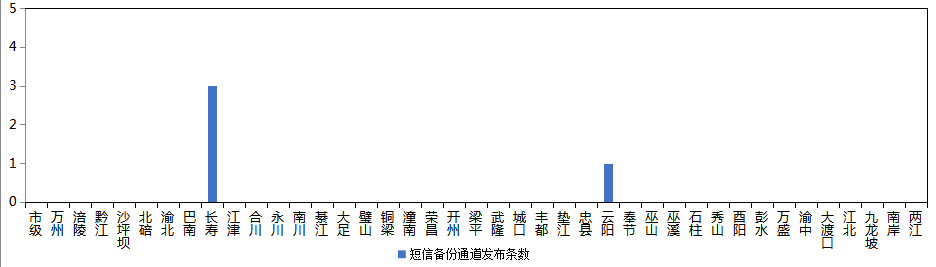 图6 全市预警中心短信备份通道信息发布情况（二）大喇叭3月，全市各区县预警中心通过大喇叭发布各类预警服务信息共220条，累计发送308,747支次。其中，万州、长寿、永川、大足、璧山、铜梁、潼南、巫山、石柱等区县大喇叭使用较好。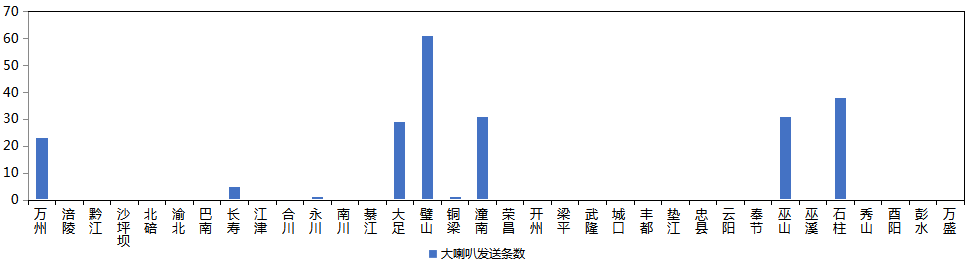 图7 全市各预警中心大喇叭信息发布情况（三）电子显示屏3月，全市各区县预警中心通过电子显示屏发布各类预警服务信息共282条，累计发送29,979块次。其中，黔江、綦江、璧山、铜梁、潼南、垫江、酉阳等区县电子显示屏使用较好。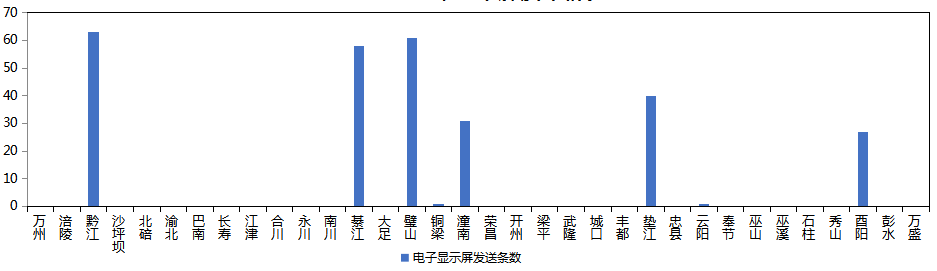 图8 全市各预警中心电子显示屏信息发布情况预警app3月，预警APP注册用户数为1,918人，共推送预警服务信息237条，渝北区注册用户最多（578人），除市级外巫山推送信息最多（13条）。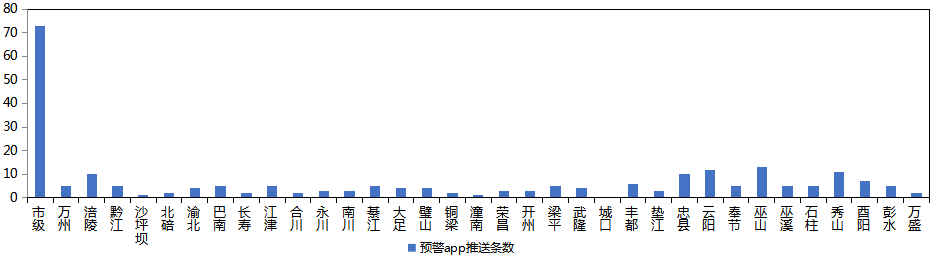 图9 全市各预警中心预警app信息推送情况（五）预警微信3月，全市预警微信（含企业号和公众号）关注用户数为16.94万人，共发布预警服务信息1,324条，除市级外，巴南区关注用户最多（1.9万人），万州发布信息最多（124条）。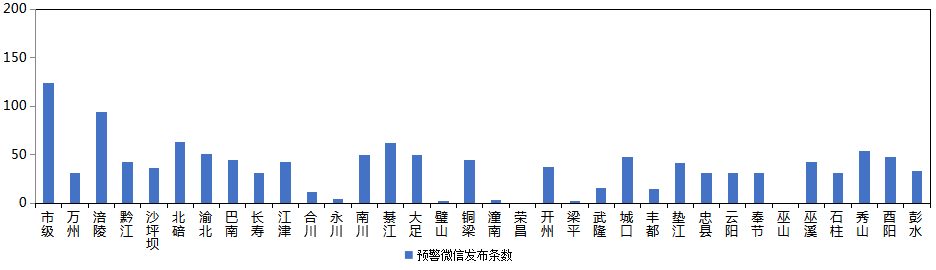 图10 全市各预警中心预警微信信息发布情况部门条数人次数（万）部门条数人次数（万）乡镇（街道）7,492699.29 交通3131.25 气象1,9731366.93 规资260.89其他29546.27应急2021.61公安166374.99 经信委180.29海事801.95 环境1517.00 城管690.69 水利91.75教育6253.92 消防641.75林业52121.48 司法699.73文旅510.45 卫健委60.14000政府办4040.00商委50.05农业农村310.65科委20.0008